                                                      Варианты цветового исполненияЦена по запросу№НаименованиеДецимальный номерГабариты, ДхШхВ, ммВнешний видЦветСтол угловой (правый)МГФК.021.003.01.011600х1630х760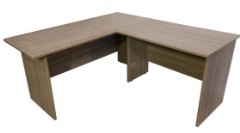 Вариант 1Вариант 2Стол угловой (левый)МГФК.021.003.01.021600х1630х760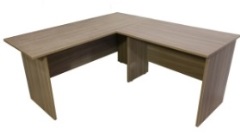 Вариант 1Вариант 2Подставка для системного блока для стола угловогоМГФК.021.003.02.02480х240х150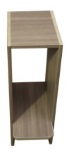 Вариант 1Вариант 2Шкаф платянойМГФК.021.003.04.01700х362х1900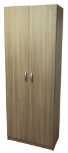 Вариант 1Вариант 2Тумба подкатнаяМГФК.021.003.05.01424х554х627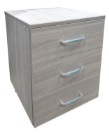 Вариант 1Вариант 2Тумба под оргтехникуМГФК.021.003.06.01704х640х760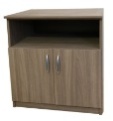 Вариант 1Вариант 2Шкаф открытыйМГФК.021.003.04.02700х350х1900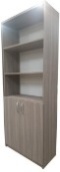 Вариант 1Вариант 2Шкаф с стеклянными дверцамиМГФК.021.003.04.03700х467х1900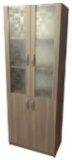 Вариант 1Вариант 2Шкаф - колонкаМГФК.021.003.04.04400х354х1900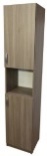 Вариант 1Вариант 2Тумба приставнаяМГФК.021.003.05.02434х650х760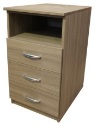 Вариант 1Вариант 2Подставка  под мониторМГФК.021.003.02.03500х250х140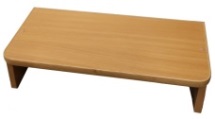 Вариант 1Вариант 2Стол  письменный малыйМГФК.021.003.01.031200х650х760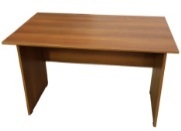 Вариант 1Вариант 2Стол письменный большойМГФК.021.003.01.041600х650х760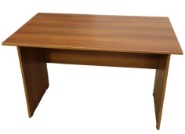 Вариант 1Вариант 2Полка настольнаяМГФК.021.003.07.011200х296х405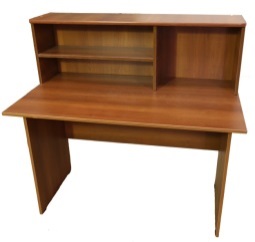 Вариант 1Вариант 2Уголок стыковочный (этажерка)МГФК.021.003.01.05350х350х1900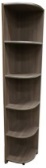 Вариант 1Вариант 2Вариант 1                         Ясень шимо темный                                      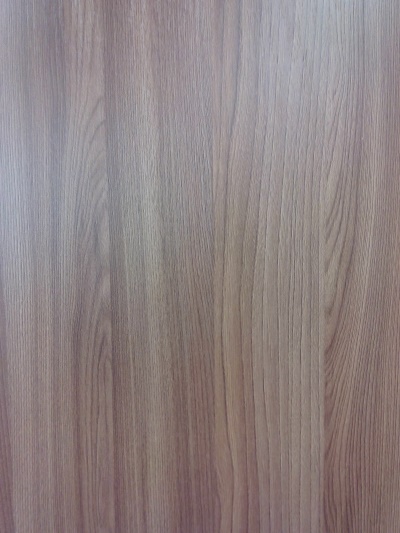 Вариант 2                                    Ясень шимо светлый 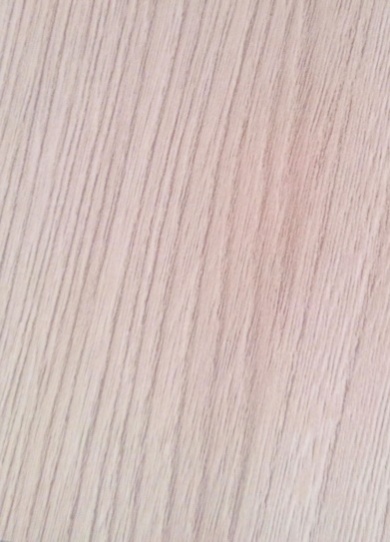 